ПРИЛОЖЕНИЕПримеры филвордов на этапе актуализации знанийИстория России 6 класс «Русь в период феодальной раздробленности и зависимости от татаро-монгольского ига»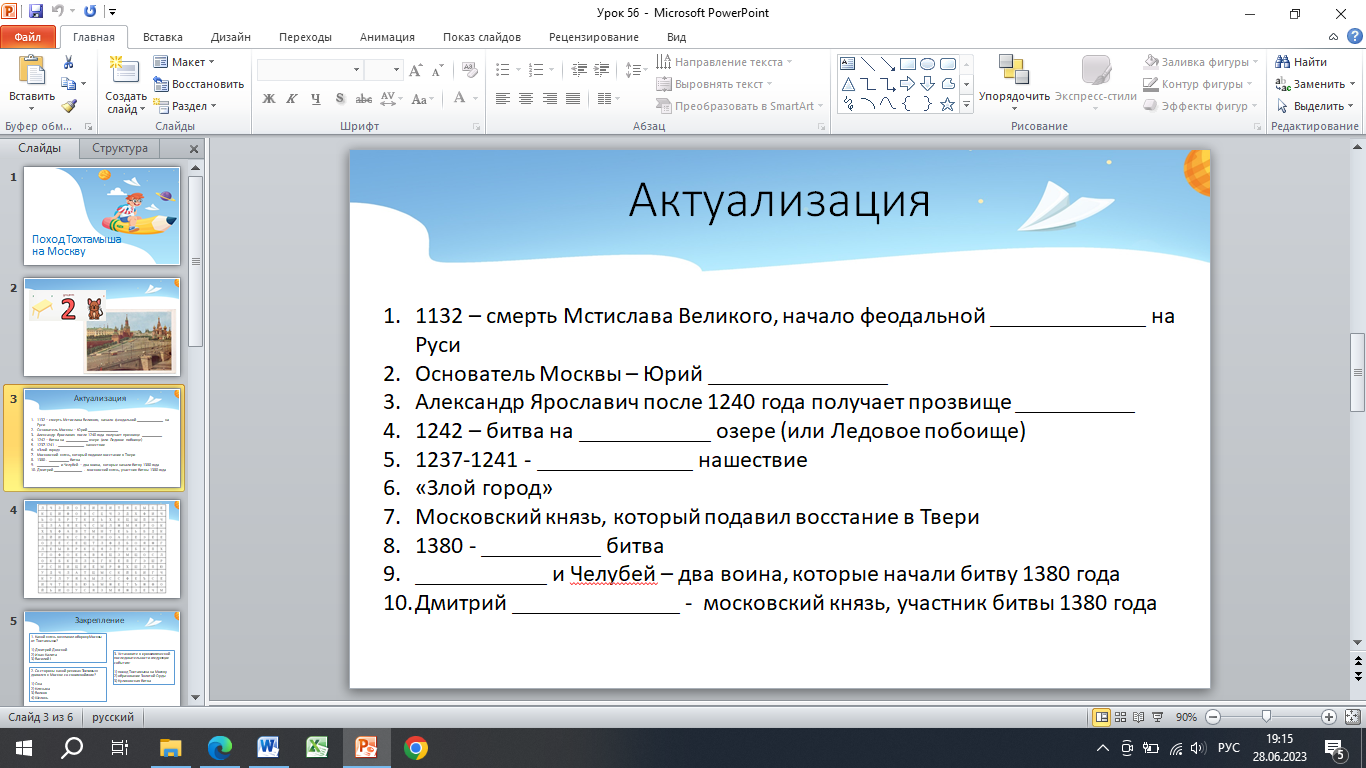 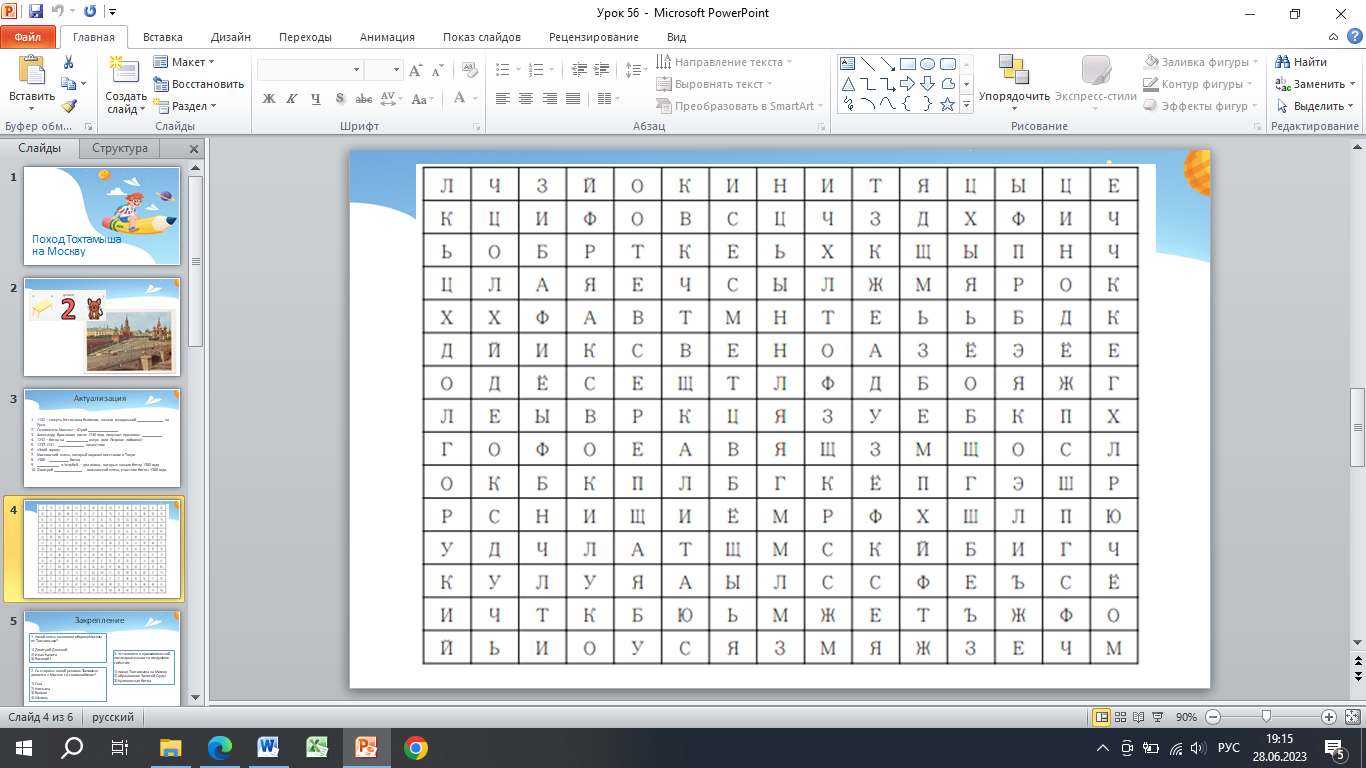 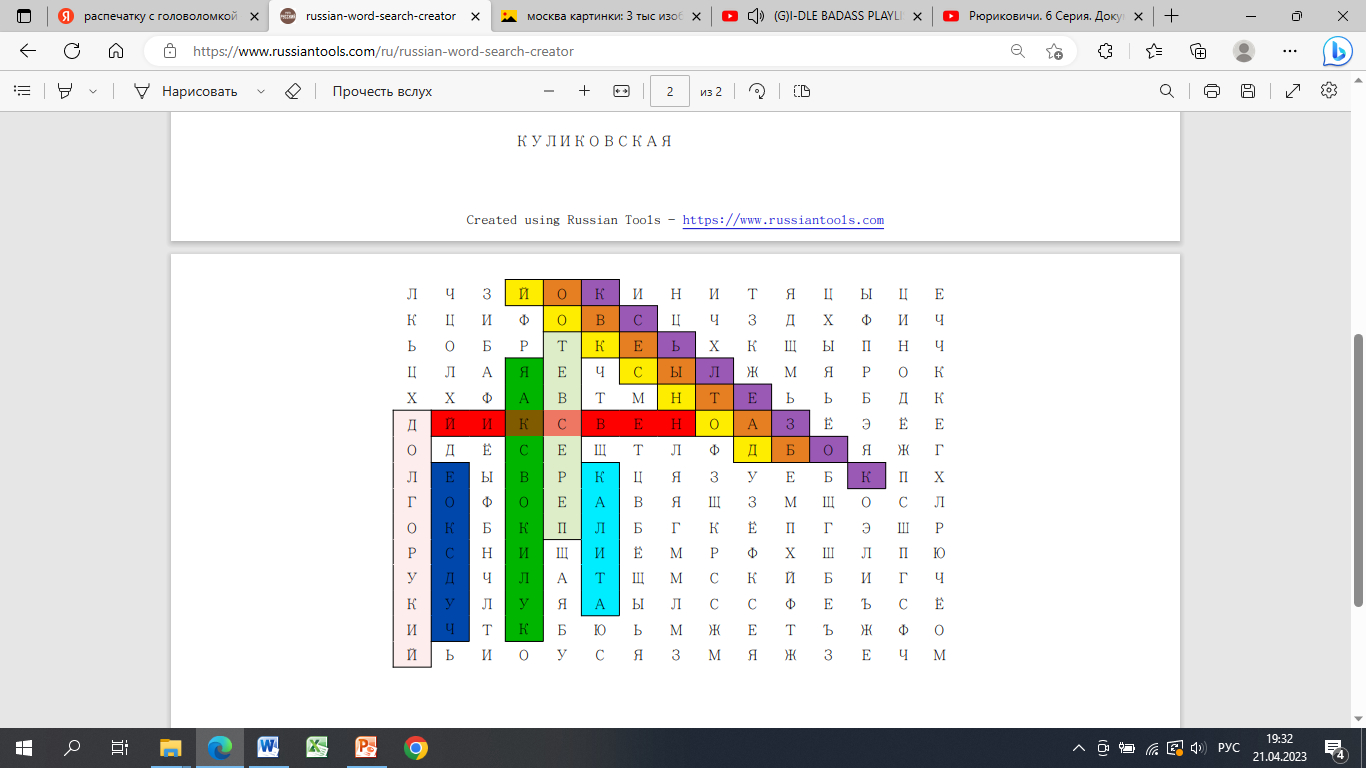 Обществознание 6 класс «Человек и его социальное окружение»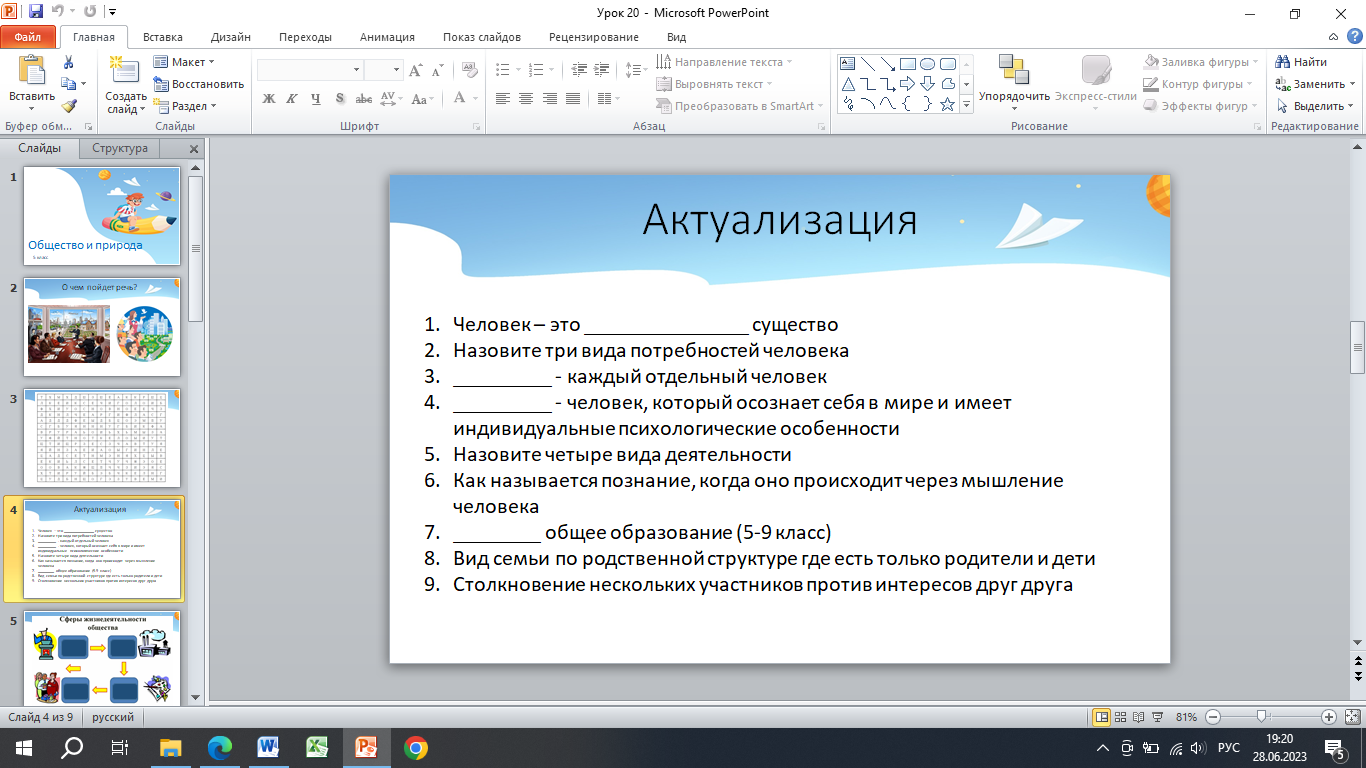 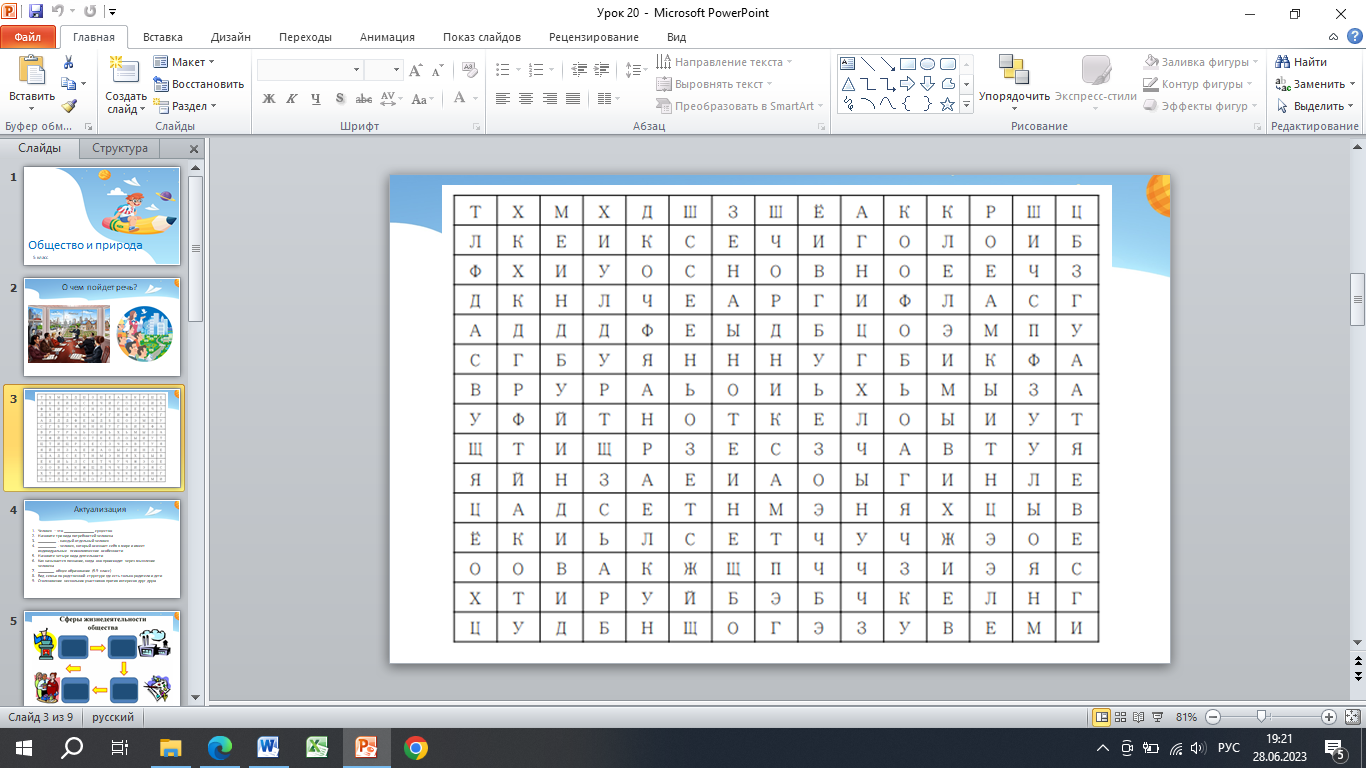 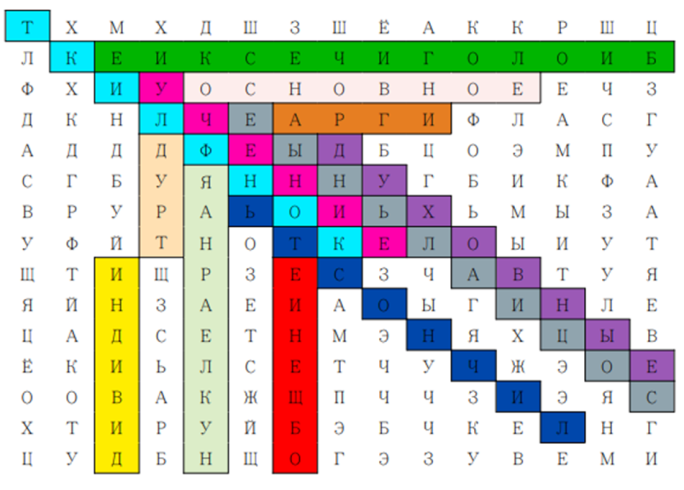 ОДНКНР 5 класс «История христианства на Руси»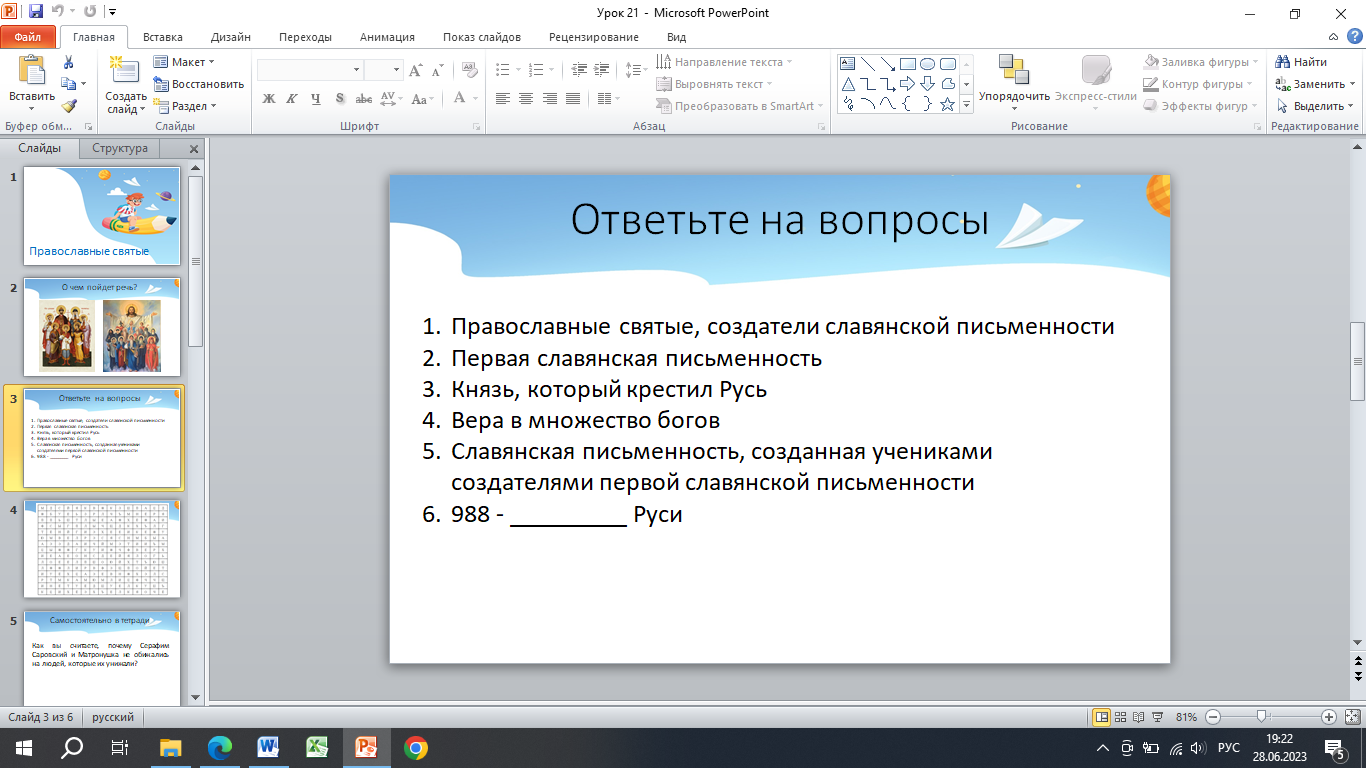 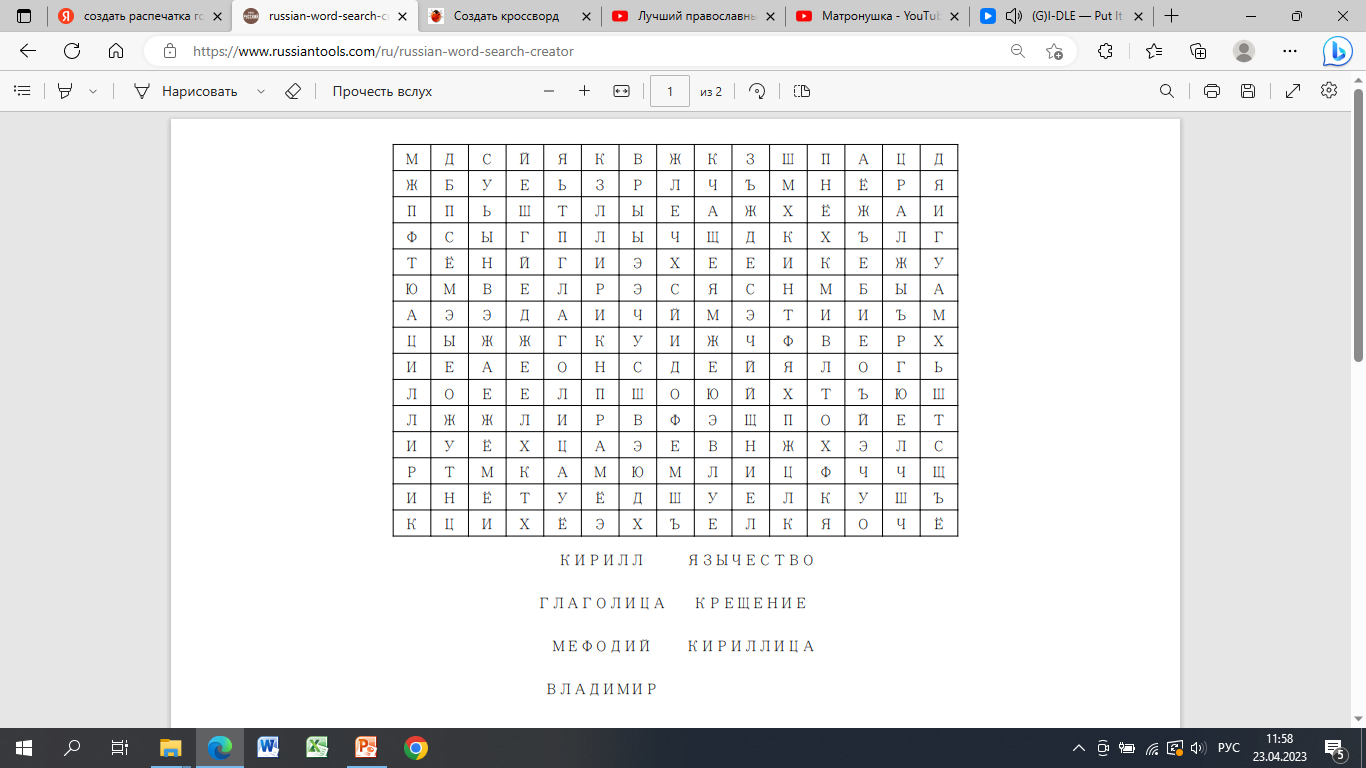 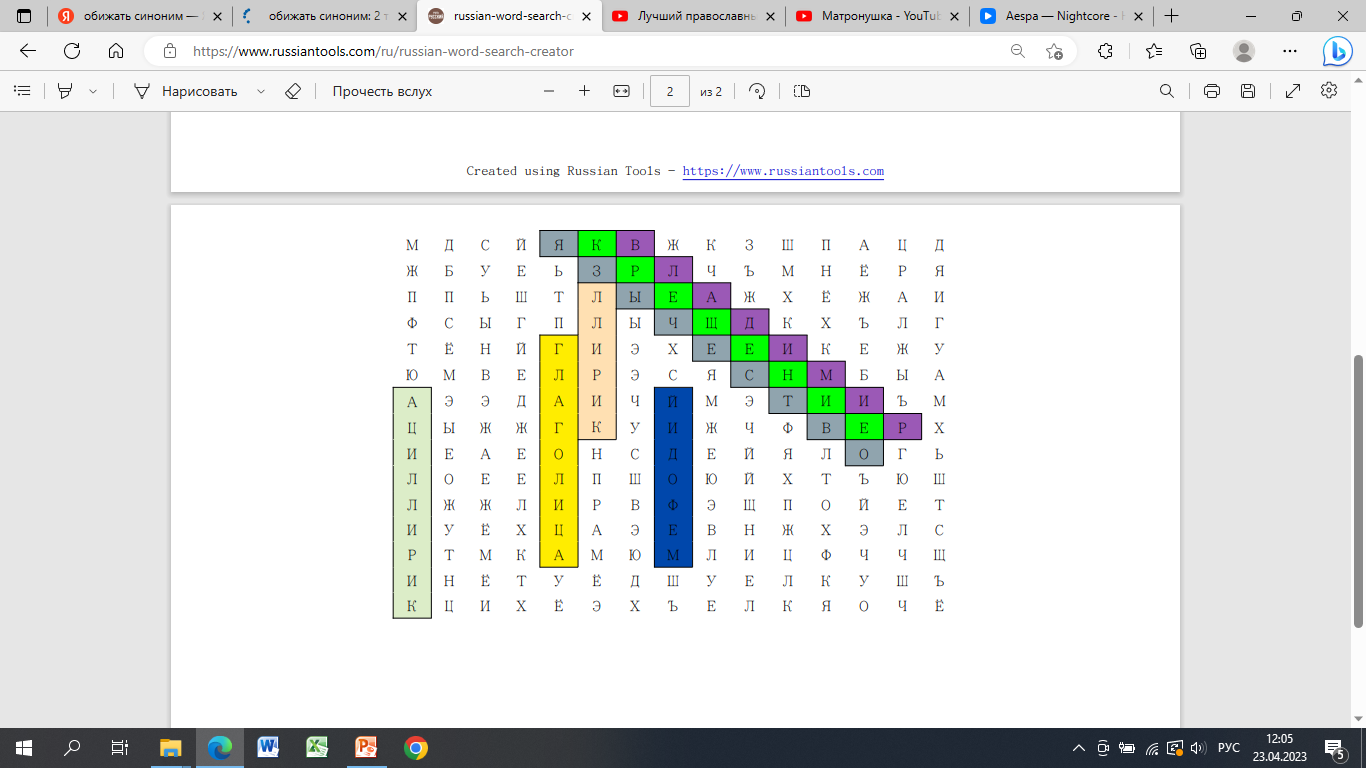 